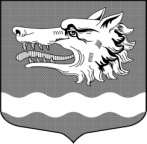 Администрация муниципального образования Раздольевское сельское поселение муниципального образования Приозерский муниципальный район Ленинградской областиПОСТАНОВЛЕНИЕ20 апреля 2016  года                                                                                      № 87        В соответствии с п. 7 статьи 170 Жилищного кодекса Российской Федерации, п. 2 статьи 3 Областного закона № 82-ОЗ от 29.11.2013 года «Об отдельных вопросах организации и проведения капитального ремонта общего имущества в многоквартирных домах, расположенных на территории Ленинградской области», в связи с тем, что собственники помещений многоквартирных жилых домов, расположенных в МО Раздольевское сельское поселение в установленный срок не выбрали способ формирования фонда капитального ремонта или выбранный способ не был реализован в порядке, установленном Жилищным кодексом Российской Федерации, администрация МО Раздольевское сельское поселение  ПОСТАНОВЛЯЕТ:       1. Сформировать фонд капитального ремонта в отношении  многоквартирных домов, расположенных в МО Раздольевское сельское поселение на счёте некоммерческой организации «Фонд капитального ремонта многоквартирных домов Ленинградской области», осуществляющей деятельность, направленную на обеспечение проведения капитального ремонта общего имущества в многоквартирных домах (приложение № 1).      2. Настоящее постановление направить некоммерческой организации «Фонд капитального ремонта многоквартирных домов Ленинградской области».      3. Настоящее постановление подлежит официальному опубликованию.   Глава администрацииМО Раздольевское сельское поселение                                          А.Г.СоловьевТ.А.Ульянова, 66-718Разослано: дело- 2, прокуратура-1, Фонд капитального ремонта -1. Приложение № 1к постановлению администрацииМО Раздольевское сельское поселение № 87 от 20.04.2016 г.Сведения о многоквартирных домах, расположенных в муниципальном образовании Раздольевское сельское поселение, которые не выбрали способ формирования фонда капитального ремонта или выбранный ими способ не был реализован в порядке, установленном Жилищным кодексом Российской ФедерацииСведения о многоквартирных домах, расположенных в муниципальном образовании Раздольевское сельское поселение, которые не выбрали способ формирования фонда капитального ремонта или выбранный ими способ не был реализован в порядке, установленном Жилищным кодексом Российской ФедерацииСведения о многоквартирных домах, расположенных в муниципальном образовании Раздольевское сельское поселение, которые не выбрали способ формирования фонда капитального ремонта или выбранный ими способ не был реализован в порядке, установленном Жилищным кодексом Российской ФедерацииСведения о многоквартирных домах, расположенных в муниципальном образовании Раздольевское сельское поселение, которые не выбрали способ формирования фонда капитального ремонта или выбранный ими способ не был реализован в порядке, установленном Жилищным кодексом Российской ФедерацииСведения о многоквартирных домах, расположенных в муниципальном образовании Раздольевское сельское поселение, которые не выбрали способ формирования фонда капитального ремонта или выбранный ими способ не был реализован в порядке, установленном Жилищным кодексом Российской ФедерацииСведения о многоквартирных домах, расположенных в муниципальном образовании Раздольевское сельское поселение, которые не выбрали способ формирования фонда капитального ремонта или выбранный ими способ не был реализован в порядке, установленном Жилищным кодексом Российской ФедерацииСведения о многоквартирных домах, расположенных в муниципальном образовании Раздольевское сельское поселение, которые не выбрали способ формирования фонда капитального ремонта или выбранный ими способ не был реализован в порядке, установленном Жилищным кодексом Российской ФедерацииСведения о многоквартирных домах, расположенных в муниципальном образовании Раздольевское сельское поселение, которые не выбрали способ формирования фонда капитального ремонта или выбранный ими способ не был реализован в порядке, установленном Жилищным кодексом Российской ФедерацииСведения о многоквартирных домах, расположенных в муниципальном образовании Раздольевское сельское поселение, которые не выбрали способ формирования фонда капитального ремонта или выбранный ими способ не был реализован в порядке, установленном Жилищным кодексом Российской ФедерацииСведения о многоквартирных домах, расположенных в муниципальном образовании Раздольевское сельское поселение, которые не выбрали способ формирования фонда капитального ремонта или выбранный ими способ не был реализован в порядке, установленном Жилищным кодексом Российской ФедерацииСведения о многоквартирных домах, расположенных в муниципальном образовании Раздольевское сельское поселение, которые не выбрали способ формирования фонда капитального ремонта или выбранный ими способ не был реализован в порядке, установленном Жилищным кодексом Российской ФедерацииСведения о многоквартирных домах, расположенных в муниципальном образовании Раздольевское сельское поселение, которые не выбрали способ формирования фонда капитального ремонта или выбранный ими способ не был реализован в порядке, установленном Жилищным кодексом Российской ФедерацииСведения о многоквартирных домах, расположенных в муниципальном образовании Раздольевское сельское поселение, которые не выбрали способ формирования фонда капитального ремонта или выбранный ими способ не был реализован в порядке, установленном Жилищным кодексом Российской ФедерацииСведения о многоквартирных домах, расположенных в муниципальном образовании Раздольевское сельское поселение, которые не выбрали способ формирования фонда капитального ремонта или выбранный ими способ не был реализован в порядке, установленном Жилищным кодексом Российской ФедерацииСведения о многоквартирных домах, расположенных в муниципальном образовании Раздольевское сельское поселение, которые не выбрали способ формирования фонда капитального ремонта или выбранный ими способ не был реализован в порядке, установленном Жилищным кодексом Российской Федерации№, п/пДата принятия решения ОМС№ распоряжения, постановления ОМСНаименование ОМС, принявшее решениеМуниципальный районМуниципальное поселениеНаселенный пунктУлицаДомКорпусСтроениеЛитераОбщая площадь МКД м2Наименование УК, в т.ч. наименование УК, имеющей договор на упрвление с ТСЖНаименование ТСЖ, ЖК123456789101112131415120.04.2016 г.№ 87Администрация МО Раздольевское сельское поселениеПриозерский муниципальный районРаздольевскоед.РаздольеЦентральная25744,7ООО "УК Сосновоагропромтехника"220.04.2016 г.№ 87Администрация МО Раздольевское сельское поселениеПриозерский муниципальный районРаздольевскоед.РаздольеЦентральная272011,9ООО "УК Сосновоагропромтехника"